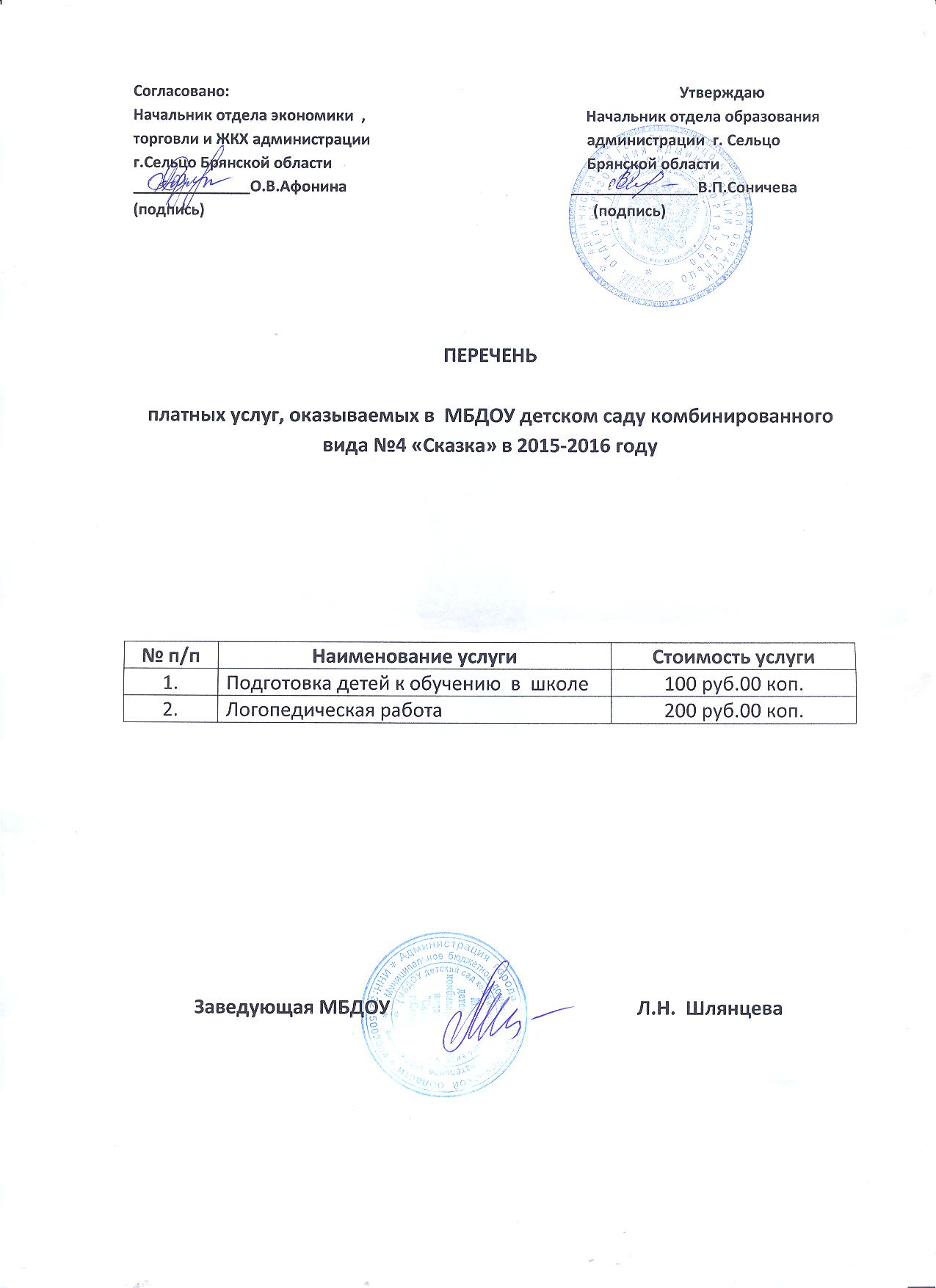 Прейскурант ценна платные дополнительные образовательные услуги, предоставляемые МБДОУ детским садом комбинированного вида №4 «Сказка» города Сельцо Брянской области в 2018-2019 учебном году№п/пНаименование услугиСтоимость услуги с одного ребенка за одно занятие (в рублях)1.Подготовка детей к обучению в школе100руб.00коп.2.Логопедическая работа200руб.00коп.